
ՀԱՅԱՍՏԱՆԻ ՀԱՆՐԱՊԵՏՈՒԹՅԱՆ ԱՐԱՐԱՏԻ ՄԱՐԶԻ ՄԱՍԻՍ ՀԱՄԱՅՆՔ 
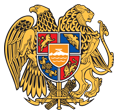 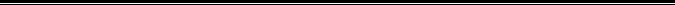 ԱՐՁԱՆԱԳՐՈՒԹՅՈՒՆ N 17
23 ԴԵԿՏԵՄԲԵՐԻ 2022թվական

ԱՎԱԳԱՆՈՒ ՀԵՐԹԱԿԱՆ ՆԻՍՏԻՀամայնքի ավագանու նիստին ներկա էին ավագանու 20 անդամներ:Բացակա էին` Անուշ Ասատրյանը, Արթուր Ավանեսյանը, Կարինե Թովմասյանը, Սայեն Հայրապետյանը, Մելիք Նազարյանը, Անի Նահապետյանը, Նվարդ ՍարգսյանըՀամայնքի ղեկավարի հրավերով ավագանու նիստին մասնակցում էին`
Վարդան Գաբրիելյան, Նվարդ Սահակյան, Սուրեն Ամիրջանյան, Լեվոն Գրիգորյան, Լուսինե Աստաբացյան, Հասմիկ Ավետիսյան, Զորիկ ԳրիգորյանՆիստը վարում էր  համայնքի ղեկավար` Դավիթ ՀամբարձումյանըՆիստը արձանագրում էր աշխատակազմի քարտուղար` Վարդան ԳաբրիելյանըԼսեցին
ՀԱՅԱՍՏԱՆԻ ՀԱՆՐԱՊԵՏՈՒԹՅԱՆ ԱՐԱՐԱՏԻ ՄԱՐԶԻ ՄԱՍԻՍ ՀԱՄԱՅՆՔԻ ԱՎԱԳԱՆՈՒ 2022 ԹՎԱԿԱՆԻ ԴԵԿՏԵՄԲԵՐԻ 23-Ի ՀԵՐԹԱԿԱՆ ՆԻՍՏԻ ՕՐԱԿԱՐԳԸ ՀԱՍՏԱՏԵԼՈՒ ՄԱՍԻՆ/Զեկ. ՎԱՐԴԱՆ ԳԱԲՐԻԵԼՅԱՆ/«Տեղական ինքնակառավարման մասին» Հայաստանի Հանրապետության օրենքի 62-րդ հոդվածի համաձայն Հայաստանի Հանրապետության Արարատի մարզի Մասիս համայնքի ավագանին  որոշում է.Հաստատել համայնքի ղեկավարի ներկայացրած Հայաստանի Հանրապետության Արարատի մարզի Մասիս համայնքի ավագանու 2022 թվականի դեկտեմբերի 23-ի հերթական նիստի օրակարգը․1.ՀԱՅԱՍՏԱՆԻ ՀԱՆՐԱՊԵՏՈՒԹՅԱՆ ԱՐԱՐԱՏԻ ՄԱՐԶԻ ՄԱՍԻՍ ՀԱՄԱՅՆՔԻ ԱՎԱԳԱՆՈՒ 2022 ԹՎԱԿԱՆԻ ԴԵԿՏԵՄԲԵՐԻ 23-Ի ՀԵՐԹԱԿԱՆ ՆԻՍՏԻ ՕՐԱԿԱՐԳԸ ՀԱՍՏԱՏԵԼՈՒ ՄԱՍԻՆ2.ՀԱՅԱՍՏԱՆԻ ՀԱՆՐԱՊԵՏՈՒԹՅԱՆ ԱՐԱՐԱՏԻ ՄԱՐԶԻ ՄԱՍԻՍ ՀԱՄԱՅՆՔԻ 2023 ԹՎԱԿԱՆԻ ԲՅՈՒՋԵՆ ՀԱՍՏԱՏԵԼՈՒ ՄԱՍԻՆ3.ՄԱՍԻՍ ՀԱՄԱՅՆՔԻՆ ՍԵՓԱԿԱՆՈՒԹՅԱՆ ԻՐԱՎՈՒՆՔՈՎ ՊԱՏԿԱՆՈՂ ՓՈԽԱԴՐԱՄԻՋՈՑԸ ԱՆԺԱՄԿԵՏ, ԱՆՀԱՏՈՒՅՑ ՕԳՏԱԳՈՐԾՄԱՆ ԻՐԱՎՈՒՆՔՈՎ ՏՐԱՄԱԴՐԵԼՈՒ ՄԱՍԻՆ4.ՌՈՄԻԿ ՀԱՐՈՒԹՅՈՒՆՅԱՆԻՆ ՍԵՓԱԿԱՆՈՒԹՅԱՆ ԻՐԱՎՈՒՆՔՈՎ ՊԱՏԿԱՆՈՂ ԳՅՈՒՂԱՏՆՏԵՍԱԿԱՆ ՆՇԱՆԱԿՈՒԹՅԱՆ ՀՈՂԱՄԱՍԻ ՆՊԱՏԱԿԱՅԻՆ ԵՎ ԳՈՐԾԱՌՆԱԿԱՆ ՆՇԱՆԱԿՈՒԹՅՈՒՆԸ ՓՈԽԵԼՈՒ ՄԱՍԻՆ5.ԼԵՎԻԿ ԲԱՂԴԱՍԱՐՅԱՆԻՆ ՍԵՓԱԿԱՆՈՒԹՅԱՆ ԻՐԱՎՈՒՆՔՈՎ ՊԱՏԿԱՆՈՂ ԳՅՈՒՂԱՏՆՏԵՍԱԿԱՆ ՆՇԱՆԱԿՈՒԹՅԱՆ ՀՈՂԱՄԱՍԻ ՆՊԱՏԱԿԱՅԻՆ ԵՎ ԳՈՐԾԱՌՆԱԿԱՆ ՆՇԱՆԱԿՈՒԹՅՈՒՆԸ ՓՈԽԵԼՈՒ ՄԱՍԻՆ6.ԿԱՐԻՆԵ ԱՂԱԲԵԿՅԱՆԻՆ ՍԵՓԱԿԱՆՈՒԹՅԱՆ ԻՐԱՎՈՒՆՔՈՎ ՊԱՏԿԱՆՈՂ ԳՅՈՒՂԱՏՆՏԵՍԱԿԱՆ ՆՇԱՆԱԿՈՒԹՅԱՆ ՀՈՂԱՄԱՍԻ ՆՊԱՏԱԿԱՅԻՆ ԵՎ ԳՈՐԾԱՌՆԱԿԱՆ ՆՇԱՆԱԿՈՒԹՅՈՒՆԸ ՓՈԽԵԼՈՒ ՄԱՍԻՆ7.ԱՆՆԱ ԽԱՉԱՏՈՒՐԻ ԱՌԱՔԵԼՅԱՆԻՆ ՍԵՓԱԿԱՆՈՒԹՅԱՆ ԻՐԱՎՈՒՆՔՈՎ ՊԱՏԿԱՆՈՂ ԳՅՈՒՂԱՏՆՏԵՍԱԿԱՆ ՆՇԱՆԱԿՈՒԹՅԱՆ ՀՈՂԱՄԱՍԵՐԻ ՆՊԱՏԱԿԱՅԻՆ ԵՎ ԳՈՐԾԱՌՆԱԿԱՆ ՆՇԱՆԱԿՈՒԹՅՈՒՆԸ ՓՈԽԵԼՈՒ ՄԱՍԻՆ8.ՎԻԳԵՆ ՍՏԵՓԱՆՅԱՆԻՆ ՍԵՓԱԿԱՆՈՒԹՅԱՆ ԻՐԱՎՈՒՆՔՈՎ ՊԱՏԿԱՆՈՂ ԳՅՈՒՂԱՏՆՏԵՍԱԿԱՆ ՆՇԱՆԱԿՈՒԹՅԱՆ ՀՈՂԱՄԱՍԻ ՆՊԱՏԱԿԱՅԻՆ ԵՎ ԳՈՐԾԱՌՆԱԿԱՆ ՆՇԱՆԱԿՈՒԹՅՈՒՆԸ ՓՈԽԵԼՈՒ ՄԱՍԻՆ9.ՄԱՍԻՍ ՀԱՄԱՅՆՔԻ ՍԵՓԱԿԱՆՈՒԹՅՈՒՆ ՀԱՆԴԻՍԱՑՈՂ ԲՆԱԿԱՎԱՅՐԵՐԻ ՆՇԱՆԱԿՈՒԹՅԱՆ ՀՈՂԱՄԱՍԵՐԸ ԱՃՈՒՐԴ-ՎԱՃԱՌՔԻ ՄԻՋՈՑՈՎ ՕՏԱՐԵԼՈՒ ՄԱՍԻՆ 10.ՀՀ ԱՐԱՐԱՏԻ ՄԱՐԶԻ ՄԱՍԻՍ ՀԱՄԱՅՆՔԻ ՀՈՎՏԱՇԱՏ ԲՆԱԿԱՎԱՅՐԻ ԳԼԽԱՎՈՐ ՀԱՏԱԿԱԳԾՈՒՄ ՓՈՓՈԽՈՒԹՅՈՒՆ ԿԱՏԱՐԵԼՈՒ ԵՎ ԳՅՈՒՂԱՏՆՏԵՍԱԿԱՆ ՆՊԱՏԱԿԱՅԻՆ ՆՇԱՆԱԿՈՒԹՅԱՆ ԱՅԼ ՀՈՂԱՄԱՍԻ ՆՊԱՏԱԿԱՅԻՆ ԵՎ ԳՈՐԾԱՌՆԱԿԱՆ ՆՇԱՆԱԿՈՒԹՅՈՒՆԸ ՓՈԽԵԼՈՒ ՄԱՍԻՆ11.ՀԱՅԱՍՏԱՆԻ ՀԱՆՐԱՊԵՏՈՒԹՅԱՆ ԱՐԱՐԱՏԻ ՄԱՐԶԻ ՄԱՍԻՍ ՀԱՄԱՅՆՔԻ ԱՎԱԳԱՆՈՒ 2022 ԹՎԱԿԱՆԻ ՀՈԿՏԵՄԲԵՐԻ 28-Ի N 214-Ա ՈՐՈՇՄԱՆ ՄԵՋ ՓՈՓՈԽՈՒԹՅՈՒՆ ԿԱՏԱՐԵԼՈՒ ՄԱՍԻՆ12.ԿԱՌՈՒՑԱՊԱՏՄԱՆ ԻՐԱՎՈՒՆՔՈՎ ՏԱՐԱԾՔԸ ՄՐՑՈՒՅԹԱՅԻՆ ԿԱՐԳՈՎ ՏՐԱՄԱԴՐԵԼՈՒ ՄԱՍԻՆ13.ՀԱՄԱՅՆՔԱՅԻՆ ՍԵՓԱԿԱՆՈՒԹՅՈՒՆ ՀԱՆԴԻՍԱՑՈՂ ՀՈՂԱՄԱՍԻ ՎԱՐՁԱԿԱԼՈՒԹՅԱՆ ԻՐԱՎՈՒՆՔՈՎ ՕԳՏԱԳՈՐԾՄԱՆ ՏՐԱՄԱԴՐԵԼՈՒ ՄԱՍԻՆ14.ՀԱՅԱՍՏԱՆԻ ՀԱՆՐԱՊԵՏՈՒԹՅԱՆ ԱՐԱՐԱՏԻ ՄԱՐԶԻ ՄԱՍԻՍ ՀԱՄԱՅՆՔԻ ՍԵՓԱԿԱՆՈՒԹՅՈՒՆ ՀԱՆԴԻՍԱՑՈՂ ԳՅՈՒՂԱՏՆՏԵՍԱԿԱՆ ՆՇԱՆԱԿՈԻԹՅԱՆ 0.12581 ՀԱ ՀՈՂԱՄԱՍԸ ՎԱՐՁԱԿԱԼՈՒԹՅԱՄԲ ՏՐԱՄԱԴՐԵԼՈՒ ԹՈՒՅԼՏՎՈՒԹՅՈՒՆ ՏԱԼՈՒ ՄԱՍԻՆ15.ՄԱՍԻՍ ՀԱՄԱՅՆՔԻՆ ՍԵՓԱԿԱՆՈՒԹՅԱՆ ԻՐԱՎՈՒՆՔՈՎ ՊԱՏԿԱՆՈՂ ՀՈՂԱՄԱՍՆ ՈՒՂՂԱԿԻ ՎԱՃԱՌՔՈՎ ՕՏԱՐԵԼՈՒ ԹՈՒՅԼՏՎՈՒԹՅՈՒՆ ՏԱԼՈՒ ՄԱՍԻՆ16.ՄԱՍԻՍ ՀԱՄԱՅՆՔԻ ՍԵՓԱԿԱՆՈՒԹՅՈՒՆ ՀԱՆԴԻՍԱՑՈՂ ՀՈՂԱՄԱՍԵՐԸ ՈՒՂՂԱԿԻ ՎԱՃԱՌՔՈՎ ՕՏԱՐՄԱՆ ԹՈՒՅԼՏՎՈՒԹՅՈՒՆ ՏԱԼՈՒ ՄԱՍԻՆ17.ՀԱՅԱՍՏԱՆԻ ՀԱՆՐԱՊԵՏՈՒԹՅԱՆ ԱՐԱՐԱՏԻ ՄԱՐԶԻ ՄԱՍԻՍ ՀԱՄԱՅՆՔԻ ԱՎԱԳԱՆՈՒ ՀԵՐԹԱԿԱՆ ՆԻՍՏԻ ՕՐԸ ՈՐՈՇԵԼՈՒ ՄԱՍԻՆՈրոշումն ընդունված է. /կցվում է որոշում N 297-Ա/Լսեցին
ՀԱՅԱՍՏԱՆԻ ՀԱՆՐԱՊԵՏՈՒԹՅԱՆ ԱՐԱՐԱՏԻ ՄԱՐԶԻ ՄԱՍԻՍ ՀԱՄԱՅՆՔԻ 2023 ԹՎԱԿԱՆԻ ԲՅՈՒՋԵՆ ՀԱՍՏԱՏԵԼՈՒ ՄԱՍԻՆ /Զեկ. ՆՎԱՐԴ ՍԱՀԱԿՅԱՆ/Ղեկավարվելով ,,Տեղական ինքնակառավարման մասին,, Հայաստանի Հանրապետության օրենքի 18-րդ հոդվածի 1-ին մասի 5-րդ կետի, 83-րդ հոդվածի 2-րդ մասի և ,,ՀՀ Բյուջետային համակարգի մասին,, Հայաստանի Հանրապետության օրենքի 32-րդ հոդվածի, ,,Նորմատիվ իրավական ակտերի մասին,, Հայաստանի Հանրապետության օրենքի 6-րդ հոդվածի պահանջներով Մասիս համայնքի ավագանին որոշում է.1. Հաստատել Հայաստանի Հանրապետության Արարատի մարզի Մասիս համայնքի 2023 թվականի համախմբված բյուջեն՝1) եկամուտների գծով՝  6 093 933 230 դրամ:
2) ծախսերի գծով՝   6 093 933 230 դրամ:
2. Հաստատել Հայաստանի Հանրապետության Արարատի մարզի Մասիս համայնքի 2023 թվականի  բյուջեի վարչական մասը՝
1) եկամուտների գծով՝ 4 023 672 200 դրամ:
2) ծախսերի գծով՝ 4 023 672 200  դրամ, նույն թվում բյուջեի վարչական մասի պահուստային ֆոնդը՝ 719 385 140 դրամ, որից հատկացում բյուջեի ֆոնդային  մասի ծախսերին 700 000 000 դրամ:3.Հաստատել Հայաստանի Հանրապետության Արարատի մարզի Մասիս համայնքի 2023 թվականի բյուջեի ֆոնդային մասը՝
1) մուտքերի գծով՝    2 770  261 030  դրամ:
2) ծախսերի գծով՝    2 770 261 030 դրամ:
4. Հաստատել  հատված 1-ով նախատեսված 2023 թվականի համայնքի բյուջեի եկամուտները ըստ առանձին եկամտատեսակների համաձայն հավելված 1-ի:
5. Հաստատել հատված 2-ով նախատեսված 2023 թվականի համայնքի բյուջեի ծախսերը ըստ գործառական դասակարգման համաձայն հավելված 2-ի:
6. Հաստատել հատված 3-ով նախատեսված 2023 թվականի  համայնքի բյուջեի ծախսերը ըստ տնտեսագիտական դասակարգման համաձայն հավելված 3-ի:
7. Հաստատել հատված 6-ով նախատեսված 2023 թվականի համայնքի բյուջեի ծախսերը ըստ գործառական և տնտեսագիտական դասակարգման համաձայն հավելված 4-ի:
8. Թույլատրել համայնքի ղեկավարին կատարել փոփոխություն տարվա ընթացքում հաստատված բյուջեի ծախսային ծրագրերի հոդվածների միջև մինչև 15 % -ի չափով:
9. Սույն  որոշումն ուժի մեջ է մտնում  պաշտոնական հրապարակմանը հաջորդող օրվանից:Որոշումն ընդունված է. /կցվում է որոշում N 298-Ն/Լսեցին
ՄԱՍԻՍ ՀԱՄԱՅՆՔԻՆ ՍԵՓԱԿԱՆՈՒԹՅԱՆ ԻՐԱՎՈՒՆՔՈՎ ՊԱՏԿԱՆՈՂ ՓՈԽԱԴՐԱՄԻՋՈՑԸ ԱՆԺԱՄԿԵՏ, ԱՆՀԱՏՈՒՅՑ ՕԳՏԱԳՈՐԾՄԱՆ ԻՐԱՎՈՒՆՔՈՎ ՏՐԱՄԱԴՐԵԼՈՒ ՄԱՍԻՆ/Զեկ. ՍՈՒՐԵՆ ԱՄԻՐՋԱՆՅԱՆ/Ղեկավարվելով <<Տեղական ինքնակառավարման մասին>> Հայաստանի Հանրապետության օրենքի 18-րդ հոդվածի 1-ին մասի 21-րդ կետի համաձայն  Հայաստանի Հանրապետության  Արարատի մարզի Մասիս համայնքի ավագանին որոշում է․1. Մասիս համայնքին սեփականության իրավունքով պատկանող  ԳԱԶ 3102 մակնիշի  094  CN 61 համարանիշի, 2007 թվականի արտադրության փոխադրամիջոցը  անժամկետ, անհատույց  օգտագործման հանձնել <<Մասիս համայնքի  բնակչության հատուկ սպասարկում և  ենթակառուցվածքների սպասարկում>> ՀՈԱԿ-ին։Որոշումն ընդունված է. /կցվում է որոշում N 299-Ա/Լսեցին
ՌՈՄԻԿ ՀԱՐՈՒԹՅՈՒՆՅԱՆԻՆ ՍԵՓԱԿԱՆՈՒԹՅԱՆ ԻՐԱՎՈՒՆՔՈՎ ՊԱՏԿԱՆՈՂ ԳՅՈՒՂԱՏՆՏԵՍԱԿԱՆ ՆՇԱՆԱԿՈՒԹՅԱՆ ՀՈՂԱՄԱՍԻ ՆՊԱՏԱԿԱՅԻՆ ԵՎ ԳՈՐԾԱՌՆԱԿԱՆ ՆՇԱՆԱԿՈՒԹՅՈՒՆԸ ՓՈԽԵԼՈՒ ՄԱՍԻՆ/Զեկ. ԼԵՎՈՆ ԳՐԻԳՈՐՅԱՆ/Ղեկավարվելով «Տեղական ինքնակառավարման մասին» Հայաստանի Հանրապետության օրենքի 18-րդ հոդվածի 1-ին մասի 42-րդ կետի, Հայաստանի Հանրապետության հողային օրենսգրքի 7-րդ հոդվածի 9-րդ, 16-րդ մասերի, Հայաստանի Հանրապետության կառավարության 2011 թվականի դեկտեմբերի 29-ի 1920-Ն որոշման պահանջներով և հաշվի առնելով  Ռոմիկ Հարությունյանի  դիմումը՝  /մտից ՝ 18.11.2022թ. N 6551/ Հայաստանի Հանրապետության Արարատի մարզի Մասիս  համայնքի ավագանին որոշում է․   1. ՀՀ Արարատի մարզի,   Մասիս համայնքի Գեղանիստ  բնակավայրում գտնվող Ռոմիկ Ռաֆայելի Հարությունյանին սեփականության իրավունքով պատկանող 03-028-0112-0018 կադաստրային ծածկագիրը կրող,  0.1082 հա  մակերեսով գյուղատնտեսական նպատակային, վարելահող գործառնական նշանակության  հողամաի նպատակային և գործառնական նշանակությունը փոխել արդյունաբերության, ընդերքօգտագործման և այլ արտադրական օբյեկտների նպատակային և գյուղատնտեսական արտադրական օբյեկտների գործառնական նշանակության՝ ջերմոցային տնտեսություն կառուցելու նպատակով։ Որոշումն ընդունված է. /կցվում է որոշում N 300-Ա/Լսեցին
ԼԵՎԻԿ ԲԱՂԴԱՍԱՐՅԱՆԻՆ ՍԵՓԱԿԱՆՈՒԹՅԱՆ ԻՐԱՎՈՒՆՔՈՎ ՊԱՏԿԱՆՈՂ ԳՅՈՒՂԱՏՆՏԵՍԱԿԱՆ ՆՇԱՆԱԿՈՒԹՅԱՆ ՀՈՂԱՄԱՍԻ ՆՊԱՏԱԿԱՅԻՆ ԵՎ ԳՈՐԾԱՌՆԱԿԱՆ ՆՇԱՆԱԿՈՒԹՅՈՒՆԸ ՓՈԽԵԼՈՒ ՄԱՍԻՆ/Զեկ. ԼԵՎՈՆ ԳՐԻԳՈՐՅԱՆ/Ղեկավարվելով «Տեղական ինքնակառավարման մասին» Հայաստանի Հանրապետության օրենքի 18-րդ հոդվածի 1-ին մասի 42-րդ կետի, Հայաստանի Հանրապետության հողային օրենսգրքի 7-րդ հոդվածի 9-րդ, 16-րդ մասերի, Հայաստանի Հանրապետության կառավարության 2011 թվականի դեկտեմբերի 29-ի 1920-Ն որոշման պահանջներով և հաշվի առնելով  Լևիկ Բաղդասարյանի  դիմումը՝ /մտից ՝ 29.11.2022թ. N7114/ Հայաստանի Հանրապետության Արարատի մարզի Մասիս  համայնքի ավագանին որոշում է․ 1. ՀՀ Արարատի մարզի,   Մասիս համայնքի Հովտաշատ բնակավայրում գտնվող Լևիկ Ասկանազի Բաղդասարյանին, Ռուզաննա Սամսոնի Բաղդասարյանին , Լուսինե Լևիկի Բաղդասարյանին, Սեդրակ Լևիկի Բաղդասարյանին  սեփականության իրավունքով պատկանող 03-054-0290-0005 կադաստրային ծածկագիրը կրող,  0.7 հա մակերեսով գյուղատնտեսական նպատակային, վարելահող գործառնական նշանակության  հողամասի նպատակային և գործառնական նշանակությունը փոխել արդյունաբերության, ընդերքօգտագործման և այլ արտադրական օբյեկտների նպատակային և արդյունաբերական օբյեկտների գործառնական նշանակության՝ ձկնաբուծական տնտեսություն կառուցելու նպատակով։ Որոշումն ընդունված է. /կցվում է որոշում N 301-Ա/Լսեցին
ԿԱՐԻՆԵ ԱՂԱԲԵԿՅԱՆԻՆ ՍԵՓԱԿԱՆՈՒԹՅԱՆ ԻՐԱՎՈՒՆՔՈՎ ՊԱՏԿԱՆՈՂ ԳՅՈՒՂԱՏՆՏԵՍԱԿԱՆ ՆՇԱՆԱԿՈՒԹՅԱՆ ՀՈՂԱՄԱՍԻ ՆՊԱՏԱԿԱՅԻՆ ԵՎ ԳՈՐԾԱՌՆԱԿԱՆ ՆՇԱՆԱԿՈՒԹՅՈՒՆԸ ՓՈԽԵԼՈՒ ՄԱՍԻՆ/Զեկ. ԼԵՎՈՆ ԳՐԻԳՈՐՅԱՆ/Ղեկավարվելով «Տեղական ինքնակառավարման մասին» Հայաստանի Հանրապետության օրենքի 18-րդ հոդվածի 1-ին մասի 42-րդ կետի, Հայաստանի Հանրապետության հողային օրենսգրքի 7-րդ հոդվածի 9-րդ, 16-րդ մասերի,Հայաստանի Հանրապետության կառավարության 2011 թվականի դեկտեմբերի 29-ի 1920-Ն որոշման պահանջներով և հաշվի առնելով Կարինե Աղաբեկյանի  դիմումը՝  /մտից ՝ 16.11.2022թ. N 6358/ Հայաստանի Հանրապետության Արարատի մարզի Մասիս  համայնքի ավագանին որոշում է․ 1. ՀՀ Արարատի մարզի,   Մասիս համայնքի Նորաբաց բնակավայրում գտնվող Կարինե  Երվանդի Աղաբեկյանին սեփականության իրավունքով պատկանող 03-067-0047-0006 կադաստրային ծածկագիրը կրող,  0.148հա մակերեսով բնակավայրերի բնակելի կառուցապատման գործառնական նշանակության  հողամասից 0,07257 հա մակերեսով հողամասի նպատակային և գործառնական նշանակությունը փոխել արդյունաբերության, ընդերքօգտագործման և այլ արտադրական օբյեկտների նպատակային և գյուղատնտեսական արտադրական օբյեկտների գործառնական նշանակության գյուղատնտեսական արտադրանքի՝ պտուղ-բանջարեղենի սառնարանային պահպանության տնտեսություն կառուցելու նպատակով։ Որոշումն ընդունված է. /կցվում է որոշում N 302-Ա/Լսեցին
ԱՆՆԱ ԽԱՉԱՏՈՒՐԻ ԱՌԱՔԵԼՅԱՆԻՆ ՍԵՓԱԿԱՆՈՒԹՅԱՆ ԻՐԱՎՈՒՆՔՈՎ ՊԱՏԿԱՆՈՂ ԳՅՈՒՂԱՏՆՏԵՍԱԿԱՆ ՆՇԱՆԱԿՈՒԹՅԱՆ ՀՈՂԱՄԱՍԵՐԻ ՆՊԱՏԱԿԱՅԻՆ ԵՎ ԳՈՐԾԱՌՆԱԿԱՆ ՆՇԱՆԱԿՈՒԹՅՈՒՆԸ ՓՈԽԵԼՈՒ ՄԱՍԻՆ/Զեկ. ԼԵՎՈՆ ԳՐԻԳՈՐՅԱՆ/Ղեկավարվելով «Տեղական ինքնակառավարման մասին» Հայաստանի Հանրապետության օրենքի 18-րդ հոդվածի 1-ին մասի 42-րդ կետի, Հայաստանի Հանրապետության հողային օրենսգրքի 7-րդ հոդվածի 9-րդ, 16-րդ մասերի, Հայաստանի Հանրապետության կառավարության 2011 թվականի դեկտեմբերի 29-ի 1920-Ն որոշման պահանջներով և հաշվի առնելով Աննա Խաչատուրի Առաքելյանի  դիմումը՝  /մտից ՝ 06.12.2022թ. N 7478/ Հայաստանի Հանրապետության Արարատի մարզի Մասիս  համայնքի ավագանին որոշում է․ 1․ՀՀ Արարատի մարզի,   Մասիս համայնքի Հայանիստ  բնակավայրում գտնվող Աննա Խաչատուրի Առաքելյանին սեփականության իրավունքով պատկանող 03-052-0124-0043 կադաստրային ծածկագիրը կրող,  0.5627 հա  մակերեսով գյուղատնտեսական նպատակային, վարելահող գործառնական նշանակության  հողամասերի նպատակային և գործառնական նշանակությունը փոխել արդյունաբերության, ընդերքօգտագործման և այլ արտադրական օբյեկտների նպատակային և գյուղատնտեսական արտադրական օբյեկտների գործառնական նշանակության՝ ջերմոցային տնտեսություն կառուցելու նպատակով։ Որոշումն ընդունված է. /կցվում է որոշում N 303-Ա/Լսեցին
ՎԻԳԵՆ ՍՏԵՓԱՆՅԱՆԻՆ ՍԵՓԱԿԱՆՈՒԹՅԱՆ ԻՐԱՎՈՒՆՔՈՎ ՊԱՏԿԱՆՈՂ ԳՅՈՒՂԱՏՆՏԵՍԱԿԱՆ ՆՇԱՆԱԿՈՒԹՅԱՆ ՀՈՂԱՄԱՍԻ ՆՊԱՏԱԿԱՅԻՆ ԵՎ ԳՈՐԾԱՌՆԱԿԱՆ ՆՇԱՆԱԿՈՒԹՅՈՒՆԸ ՓՈԽԵԼՈՒ ՄԱՍԻՆ/Զեկ. ԼԵՎՈՆ ԳՐԻԳՈՐՅԱՆ/Ղեկավարվելով «Տեղական ինքնակառավարման մասին» Հայաստանի Հանրապետության օրենքի 18-րդ հոդվածի 1-ին մասի 42-րդ կետի, Հայաստանի Հանրապետության հողային օրենսգրքի 7-րդ հոդվածի 9-րդ, 16-րդ մասերի, Հայաստանի Հանրապետության կառավարության 2011 թվականի դեկտեմբերի 29-ի 1920-Ն որոշման պահանջներով և հաշվի առնելով Վիգեն Ստեփանի Ստեփանյանի  դիմումը՝  /մտից ՝ 06.12.2022թ. N 7479/ Հայաստանի Հանրապետության Արարատի մարզի Մասիս  համայնքի ավագանին որոշում է․  1. ՀՀ Արարատի մարզի,   Մասիս համայնքի Մասիս քաղաքում  գտնվող Վիգեն Ստեփանի Ստեփանյանին սեփականության իրավունքով պատկանող 03-003-0405-0003 կադաստրային ծածկագիրը կրող,  0.6634հա  մակերեսով գյուղատնտեսական նպատակային, վարելահող գործառնական նշանակության  հողամասի նպատակային և գործառնական նշանակությունը փոխել արդյունաբերության, ընդերքօգտագործման և այլ արտադրական օբյեկտների նպատակային և գյուղատնտեսական արտադրական օբյեկտների գործառնական նշանակության՝ ջերմոցային տնտեսություն կառուցելու նպատակով։ Որոշումն ընդունված է. /կցվում է որոշում N 304-Ա/Լսեցին
ՄԱՍԻՍ ՀԱՄԱՅՆՔԻ ՍԵՓԱԿԱՆՈՒԹՅՈՒՆ ՀԱՆԴԻՍԱՑՈՂ ԲՆԱԿԱՎԱՅՐԵՐԻ ՆՇԱՆԱԿՈՒԹՅԱՆ ՀՈՂԱՄԱՍԵՐԸ ԱՃՈՒՐԴ-ՎԱՃԱՌՔԻ ՄԻՋՈՑՈՎ ՕՏԱՐԵԼՈՒ ՄԱՍԻՆ/Զեկ. ԼԵՎՈՆ ԳՐԻԳՈՐՅԱՆ/ Ղեկավարվելով «Տեղական ինքնակառավարման մասին» Հայաստանի Հանրապետության օրենքի 18-րդ հոդվածի 1-ին մասի 21-րդ կետի, Հայաստանի Հանրապետության հողային օրենսգրքի 67-րդ հոդվածի  պահանջներով, հիմք ընդունելով համայնքի ղեկավարի առաջարկությունը՝ Հայաստանի Հանրապետության Արարատի մարզի Մասիս համայնքի ավագանին  որոշում է.    1. Թույլատրել համայնքի ղեկավարին մեկ տարվա ընթացքում  Մասիս համայնքում գտնվող  հողամասերը տրամադրել օտարման ՝ աճուրդ վաճառքի միջոցով․     1.1   ՀՀ, Արարատի մարզ, Մասիս համայնք, ք․ Մասիս,  Հրանտ Վարդանյան փողոց 4/1  հասցեում գտնվող  արդյունաբերության, ընդերքօգտագործման և այլ արտադրական օբյեկտների նպատակային արդյունաբերական օբյեկտների  գործառնական նշանակության 03-003-0296-0485  կադաստրային ծածկագրով, 0.37031 հա  մակերեսով հողամասը,     1.2   ՀՀ, Արարատի մարզ, Մասիս համայնք, ք․ Մասիս,   Երիտասարդական փողոց  45 հողամաս հասցեում գտնվող  բնակավայրերի  նպատակային բնակելի կառուցապատման  գործառնական նշանակության 03-003-0298-0777  կադաստրային ծածկագրով, 0.0386 հա  մակերեսով հողամասը։2. Հաստատել մեկնարկային գին տվյալ պահին գործող  հողամասի կադաստրային արժեքի 100%-ի  չափով։Որոշումն ընդունված է. /կցվում է որոշում N 305-Ա/Լսեցին
ՀՀ ԱՐԱՐԱՏԻ ՄԱՐԶԻ ՄԱՍԻՍ ՀԱՄԱՅՆՔԻ ՀՈՎՏԱՇԱՏ ԲՆԱԿԱՎԱՅՐԻ ԳԼԽԱՎՈՐ ՀԱՏԱԿԱԳԾՈՒՄ ՓՈՓՈԽՈՒԹՅՈՒՆ ԿԱՏԱՐԵԼՈՒ ԵՎ ԳՅՈՒՂԱՏՆՏԵՍԱԿԱՆ ՆՊԱՏԱԿԱՅԻՆ ՆՇԱՆԱԿՈՒԹՅԱՆ ԱՅԼ ՀՈՂԱՄԱՍԻ ՆՊԱՏԱԿԱՅԻՆ ԵՎ ԳՈՐԾԱՌՆԱԿԱՆ ՆՇԱՆԱԿՈՒԹՅՈՒՆԸ ՓՈԽԵԼՈՒ ՄԱՍԻՆ/Զեկ. ԼԵՎՈՆ ԳՐԻԳՈՐՅԱՆ/Ղեկավարվելով  Հայաստանի Հանրապետության հողային օրենսգրքի 7-րդ հոդվածի 8-րդ, 16-րդ մասերի պահանջներով, հիմք ընդունելով <<Տեղական ինքնակառավարման մասին>> Հայաստանի Հանրապետության օրենքի 18-րդ հոդվածի 1-ին մասի 42-րդ կետը,  և հաշվի առնելով Հայաստանի Հանրապետության  վարչապետի 2009 թվականի դեկտեմբերի 22-ի N1064-Ա որոշմամբ ստեղծված Հայաստանի Հանրապետության համայնքների քաղաքաշինական ծրագրային փաստաթղթերի մշակման աշխատանքները համակարգող միջգերատեսչական հանձնաժողովի 2021 թվականի օգոստոսի 16-ի թիվ 1/փ -247 եզրակացությունը ՝ Հայաստանի Հանրապետության Արարատի մարզի Մասիս համայնքի ավագանին որոշում է․Հաստատել ՀՀ Արարատի մարզի, Մասիս համայնքի Հովտաշատ բնակավայրի գլխավոր  հատակագծի սույն փոփոխությունը՝ՀՀ Արարատի մարզի  Մասիս համայնքի, Հովտաշատ գյուղի  03-054-0654-0006   կադաստրային ծածկագրով,  0,08317հա  մակերեսով գյուղատնտեսական նպատակային  նշանակության  այլ  հողատեսքի հողամասը  փոփոխել  բնակավայրերի  նպատակային նշանակության հասարակական կառուցապատման հողեր գործառնական նշանակության՝ ինքնակամ կառուցված շինությունները օրինականացնելու նպատակով։Որոշումն ընդունված է. /կցվում է որոշում N 306-Ա/Լսեցին
ՀԱՅԱՍՏԱՆԻ ՀԱՆՐԱՊԵՏՈՒԹՅԱՆ ԱՐԱՐԱՏԻ ՄԱՐԶԻ ՄԱՍԻՍ ՀԱՄԱՅՆՔԻ ԱՎԱԳԱՆՈՒ 2022 ԹՎԱԿԱՆԻ ՀՈԿՏԵՄԲԵՐԻ 28-Ի N 214-Ա ՈՐՈՇՄԱՆ ՄԵՋ ՓՈՓՈԽՈՒԹՅՈՒՆ ԿԱՏԱՐԵԼՈՒ ՄԱՍԻՆ/Զեկ. ԼԵՎՈՆ ԳՐԻԳՈՐՅԱՆ/Ղեկավարվելով «Նորմատիվ իրավական ակտերի մասին» Հայաստանի Հանրապետության օրենքի 33-րդ հոդվածի 1-ին մասի 3-րդ կետով Հայաստանի Հանրապետության Արարատի մարզի Մասիս համայնքի ավագանին  որոշում է.Հաստանի Հանրապետության Արարատի մարզի Մասիս համայնքի ավագանու  2022 թվականի  հոկտեմբերի 28-ի N 214-Ա որոշման 1-ին և 2-րդ կետերը շարադրել նոր խմբագրությամբ․«1. Թույլատրել համայնքի ղեկավարին մեկ տարվա ընթացքում Մասիս համայնքի Մասիս քաղաքում գտնվող 0.01898 հա  գյուղատնտեսական նպատակային  այլ հողատեսքի  հողամասը /03-003-0717-0013 կադաստրային ծածկագրով/  հողամասը տրամադրել օտարման ՝ աճուրդ վաճառքի միջոցով:2.  Մեկնարկային գին հաստատել  25000 / քսանհինգ հազար/ ՀՀ դրամ։»Որոշումն ընդունված է. /կցվում է որոշում N 307-Ա/Լսեցին
ԿԱՌՈՒՑԱՊԱՏՄԱՆ ԻՐԱՎՈՒՆՔՈՎ ՏԱՐԱԾՔԸ ՄՐՑՈՒՅԹԱՅԻՆ ԿԱՐԳՈՎ ՏՐԱՄԱԴՐԵԼՈՒ ՄԱՍԻՆ/Զեկ. ԼԵՎՈՆ ԳՐԻԳՈՐՅԱՆ/Ղեկավարվելով ,,Տեղական ինքնակառավարման մասին,, Հայաստանի Հանրապետության օրենքի 18-րդ հոդվածի 1-ին մասի 21-րդ կետի, Հայաստանի Հանրապետության կառավարության 2001 թվականի ապրիլի 12-ի թիվ 286 որոշման 46.2 կետի պահանջներով, հաշվի առնելով, որ նշված տարածքը գտնվում է Հայաստանի Հանրապետության հողային օրենսգրքի 60-րդ հոդվածով սահմանված հողերի ցանկում՝ Հայաստանի Հանրապետության Արարատի մարզի Մասիս համայնքի ավագանին որոշում է՝1. Թույլատրել Մասիս համայնքի ղեկավարին մեկ տարվա ընթացքում Մասիս համայնքի սեփականություն հանդիսացող` ՀՀ Արարատի մարզ Մասիս համայնք, ք․ Մասիս 5-րդ թաղամաս 1-ին փողոց 15/14 հասցեում գտնվող բնակավայրերի ընդհանուր օգտագործման  0.0103 հա հողատարածքը / ծածկագիր՝03-003-0157-0017 / 50 տարի ժամկետով կառուցապատման իրավունքով տրամադրելու համար կազմակերպել մրցույթ:  2.Մեկնարկային գին սահմանել 10000 /տաս հազար/ ՀՀ դրամ:Որոշումն ընդունված է. /կցվում է որոշում N 308-Ա/Լսեցին
ՀԱՄԱՅՆՔԱՅԻՆ ՍԵՓԱԿԱՆՈՒԹՅՈՒՆ ՀԱՆԴԻՍԱՑՈՂ ՀՈՂԱՄԱՍԻ ՎԱՐՁԱԿԱԼՈՒԹՅԱՆ ԻՐԱՎՈՒՆՔՈՎ ՕԳՏԱԳՈՐԾՄԱՆ ՏՐԱՄԱԴՐԵԼՈՒ ՄԱՍԻՆ/Զեկ. ԼԵՎՈՆ ԳՐԻԳՈՐՅԱՆ/ Ղեկավարվելով  Հայաստանի Հանրապետության հողային օրենսգրքի 46-րդ հոդվածով, ,,Տեղական  ինքնակառավարման մասին,,  Հայաստանի Հանրապետության օրենքի 18-րդ հոդվածի 1-ին մասի 21-րդ կետով, 2019 թվականի  ,,Պետություն-մասնավոր գործընկերության մասին,, Հայաստանի հանրապետության օրենքի 19-րդ հոդվածով, հաշվի առնելով 2022թվականի ապրիլի 07-ին կնքված ,,Ընդերքօգտագործման  N Պ-671,, պայմանագիրը, Հայաստանի Հանրապետության Տարածքային կառավարման և ենթակառուցվածքների նախարարության լեռնահատկացման  NL-671 ակտը  և օգտակար հանածոների արդյունահանման N ՇԱԹ-29/671 թույլտվությունը և հիմք ընդունելով ,,ԷԼ-ԱՐ ՇԻՆ,, ՍՊԸ տնօրեն Արա Աղջոյանի  /մտից 23.05.2022 թվական, թիվ 812/դիմումը՝ Հայաստանի Հանրապետության Արարատի մարզի Մասիս  համայնքի ավագանին որոշում է.1.Մասիս համայնքի Մասիս քաղաքի Մասիս-Ռանչպար խճուղի 9/5  հասցեում գտնվող համայնքային սեփականություն հանդիսացող /ծածկագիր՝ 03-003-0344-0018, վկայական N 21082015-03-0037/ 4.5հա մակերեսով հողամասը  20 տարի ժամկետով  վարձակալության իրավունքով տրամադրել օգտագործման ,,ԷԼ-ԱՐ ՇԻՆ,, ՍՊԸ-ԻՆ ՝ որպես ավազի հանքավայր արդյունահանում կազմակերպելու նպատակով:
2.Վարձավճար սահմանել 1 հա -ի  համար 250000 /երկու հարյուր հիսուն հազար/ ՀՀ դրամ, ընդհանուր ՝  1125000 /մեկ միլիոն  հարյուր քսանհինգ  հազար/ ՀՀ դրամ: Որոշումն ընդունված է. /կցվում է որոշում N 309-Ա/Լսեցին
ՀԱՅԱՍՏԱՆԻ ՀԱՆՐԱՊԵՏՈՒԹՅԱՆ ԱՐԱՐԱՏԻ ՄԱՐԶԻ ՄԱՍԻՍ ՀԱՄԱՅՆՔԻ ՍԵՓԱԿԱՆՈՒԹՅՈՒՆ ՀԱՆԴԻՍԱՑՈՂ ԳՅՈՒՂԱՏՆՏԵՍԱԿԱՆ ՆՇԱՆԱԿՈԻԹՅԱՆ 0.12581 ՀԱ ՀՈՂԱՄԱՍԸ ՎԱՐՁԱԿԱԼՈՒԹՅԱՄԲ ՏՐԱՄԱԴՐԵԼՈՒ ԹՈՒՅԼՏՎՈՒԹՅՈՒՆ ՏԱԼՈՒ ՄԱՍԻՆ/Զեկ. ԼԵՎՈՆ ԳՐԻԳՈՐՅԱՆ/Ղեկավարվելով ,,Տեղական ինքնակառավարման մասին,, Հայաստանի Հանրապետության օրենքի 18-րդ հոդվածի 1-ին մասի 21-րդ կետի և Հայաստանի Հանրապետության հողային օրենսգրքի 76-րդ հոդվածի պահանջներով և հիմք ընդունելով համայնքի ղեկավարի առաջարկությունը` Հայաստանի Հանրապետության Արարատի մարզի Մասիս համայնքի ավագանին որոշում է՝1.Թույլատրել համայնքի ղեկավարին կազմակերպելու մրցույթ՝  ՀՀ, Արարատի մարզ, Մասիս համայնք, Մասիս քաղաքում   գտնվող համայնքային սեփականություն հանդիսացող գյուղատնտեսական նշանակության արոտավայրը  /ծածկագիր՝ 03-003-0297--0068, 0.12581 հա, վկայական N 02112022-03-0068/,  վարձակալությամբ տրամադրելու համար:    2.Տարեկան վարձավճարի մեկնարկային գին սահմանել 100000 (հարյուր հազար) ՀՀ դրամ:Որոշումն ընդունված է. /կցվում է որոշում N 310-Ա/Լսեցին
ՄԱՍԻՍ ՀԱՄԱՅՆՔԻՆ ՍԵՓԱԿԱՆՈՒԹՅԱՆ ԻՐԱՎՈՒՆՔՈՎ ՊԱՏԿԱՆՈՂ ՀՈՂԱՄԱՍՆ ՈՒՂՂԱԿԻ ՎԱՃԱՌՔՈՎ ՕՏԱՐԵԼՈՒ ԹՈՒՅԼՏՎՈՒԹՅՈՒՆ ՏԱԼՈՒ ՄԱՍԻՆ/Զեկ. ԼԵՎՈՆ ԳՐԻԳՈՐՅԱՆ/Ղեկավարվելով <<Տեղական ինքնակառավարման մասին>> Հայաստանի Հանրապետության օրենքի 18-րդ հոդվածի 1-ին մասի 21-րդ կետով, Հայաստանի Հանրապետության հողային օրենսգրքի 48-րդ հոդվածի 3-րդ մասով, 66-րդ հոդվածի 4-րդ մասով , հիմք ընդունելով  Սամվել Մնացականի Ավագյանի դիմումը /մտից ՝ 21.10.2022թ. N 5175 / և  այն հանգամանքը, որ Սամվել Ավագյանի կողմից 2006 թվականին քսանչորս  տարի ժամկետով վարձակալած, Մասիս  համայնքի Մարմարաշեն   բնակավայրում  գտնվող 3.86847 հա մակերեսով,  ծածկագիր՝ 03-058-0221-0007,  գյուղատնտեսական  վարելահող համայնքային սեփականություն հանդիսացող հողամասը չի հանդիսանում Հայաստանի Հանրապետության հողային օրենսգրքի 60-րդ հոդվածով նախատեսված հողամաս` Հայաստանի Հանրապետության Արարատի մարզի Մասիս համայնքի ավագանին որոշում է․  1.Թույլատրել մեկ տարվա ընթացքում Մասիս համայնքի սեփականություն հանդիսացող, Սամվել Մնացականի Ավագյանի կողմից  վարձակալած՝  Մասիս համայնքի   Մարմարաշեն բնակավայրում գտնվող ՝ 3,86847 հա  գյուղատնտեսական նշանակության  վարելահող հողատեսքով հողամասը  /ծածկագիր՝ 03-058-0221-0007 սեփականության իրավունքի վկայական 06122022-03-0035/, գնման նախապատվության իրավունքով  տվյալ պահին գործող հողի կադաստրային արժեքով 7804639 / յոթ միլիոն ութ հարյուր չորս հազար վեց հարյուր երեսունինը/ ՀՀ դրամի չափով , ուղղակի վաճառքով օտարել Սամվել  Մնացականի Ավագյանին։ Որոշումն ընդունված է. /կցվում է որոշում N 311-Ա/Լսեցին
ՄԱՍԻՍ ՀԱՄԱՅՆՔԻ ՍԵՓԱԿԱՆՈՒԹՅՈՒՆ ՀԱՆԴԻՍԱՑՈՂ ՀՈՂԱՄԱՍԵՐԸ ՈՒՂՂԱԿԻ ՎԱՃԱՌՔՈՎ ՕՏԱՐՄԱՆ ԹՈՒՅԼՏՎՈՒԹՅՈՒՆ ՏԱԼՈՒ ՄԱՍԻՆ/Զեկ. ԼԵՎՈՆ ԳՐԻԳՈՐՅԱՆ/Ղեկավարվելով ,,Տեղական ինքնակառավարման մասին,, Հայաստանի Հանրապետության օրենքի 18-րդ հոդվածի 1-ին մասի 21-րդ կետի, Հայաստանի Հանրապետության հողային օրենսգրքի 66-րդ հոդվածի պահանջներով, հիմք ընդունելով Հայաստանի Հանրապետության կառավարության 2016 թվականի մայիսի 26-ի թիվ 550-Ն որոշման պահանջները և հաշվի առնելով  ԻՆՏԵՐՆԵՅՇՆԼ ՄԱՍԻՍ  ՏԱԲԱԿ,,  ՍՊԸ /մտից ՝ 06.10.2022թ.  թիվ 7740  /  և ,,ԳՐԱՆԴ ՄԱՍՏԵՐ,, ՍՊԸ   /մտից ՝ 06.10.2022թ.  թիվ 7743  / դիմումները . Հայաստանի Հանրապետության Արարատի մարզի Մասիս համայնքի ավագանին  որոշում է . ,1.ՀՀ Արարատի մարզ Մասիս համայնքի համայնքային սեփականություն  հանդիսացող արդյունաբերության, ընդերքօգտագործման և այլ արտադրական օբյեկտների նպատակային  նշանակության հողամասերը մեկ տարվա ընթացքում օտարել սահմանակից գույքային միավորների ընդլայնման նպատակով՝ ուղղակի վաճառքով , հաշվի առնելով,որ   օտարվող հողամաս հնարավոր է մուտք գործել բացառապես ընդլայնվող հողամասից և չեն գտնվում Հայաստանի Հանրապետության հողային օրենսգրքի 60-րդ հոդվածով սահմանված հողերի ցանկում,   1.1 ՀՀ, Արարատի մարզ, Մասիս համայնք, Մասիս քաղաք Հրանտ Վարդանյան փողոց 7/1 հողամասը /ծածկագիր՝ 03-003-0296-0483/ 0,11725 հա, որը սահմանակից է ,,ԻՆՏԵՐՆԵՅՇՆԼ ՄԱՍԻՍ  ՏԱԲԱԿ,,  ՍՊԸ- ին  սեփականության իրավունքով պատկանող  /ծածկագիր՝ 03-003-0296-0123/ հողամասին,  1.2 ՀՀ, Արարատի մարզ, Մասիս համայնք, Մասիս քաղաք Հրանտ Վարդանյան փողոց 12/2 հողամասը /ծածկագիր՝ 03-003-0296-0170/ 0,08417, որը սահմանակից է ,,ԻՆՏԵՐՆԵՅՇՆԼ ՄԱՍԻՍ  ՏԱԲԱԿ,,  ՍՊԸ- ին  սեփականության իրավունքով պատկանող  /ծածկագիր՝ 03-003-0296-0027/ հողամասին , 1.3 ՀՀ, Արարատի մարզ, Մասիս համայնք, Մասիս քաղաք Հրանտ Վարդանյան փողոց 8/1 հողամասը /ծածկագիր՝ 03-003-0296-0086/ 0,04175 հա, որը սահմանակից է   ,,ԳՐԱՆԴ ՄԱՍՏԵՐ,, ՍՊԸ-ին սեփականության իրավունքով պատկանող  /ծածկագիր՝ 03-003-0296-0017/ հողամասին ,  /մտից ՝ 06.10.2022թ.  թիվ 7740  / 1.4 ՀՀ, Արարատի մարզ, Մասիս համայնք, Մասիս քաղաք Հրանտ Վարդանյան փողոց 6/2 հողամասը /ծածկագիր՝ 03-003-0296-0484/ 0,07309 հա, որը սահմանակից է  ,,ԳՐԱՆԴ ՄԱՍՏԵՐ,, ՍՊԸ-ին  սեփականության իրավունքով պատկանող  /ծածկագիր՝ 03-003-0296-0462/ հողամասին ,  1.5 ՀՀ, Արարատի մարզ, Մասիս համայնք, Մասիս քաղաք Հրանտ Վարդանյան փողոց 4/2 հողամասը /ծածկագիր՝ 03-003-0296-0482/ 0,09783 հա, որը սահմանակից է ,,ԳՐԱՆԴ ՄԱՍՏԵՐ,, ՍՊԸ-ին  սեփականության իրավունքով պատկանող  /ծածկագիր՝ 03-003-0296-0472/ հողամասին , 1.6 ՀՀ, Արարատի մարզ, Մասիս համայնք, Մասիս քաղաք Հրանտ Վարդանյան փողոց 6/5 հողամասը /ծածկագիր՝ 03-003-0296-0207/ 0,05332 հա, որը սահմանակից է  ,,ԳՐԱՆԴ ՄԱՍՏԵՐ,, ՍՊԸ-ին  սեփականության իրավունքով պատկանող /ծածկագիր՝ 03-003-0296-0472/ հողամասին ,   1.7 ՀՀ, Արարատի մարզ, Մասիս համայնք, Մասիս քաղաք Գործարանային փողոց 4/3-1 հասցեում գտնվող հողամասը /ծածկագիր՝ 03-003-0296-0201/ 0,044 հա, որը սահմանակից է  ,,ԳՐԱՆԴ ՄԱՍՏԵՐ,, ՍՊԸ-ին  սեփականության իրավունքով պատկանող /ծածկագիր՝ 03-003-0296-0200/ հողամասին ,2.Հողամասի ուղղակի վաճառքի գինը  կազմում է տվյալ պահին գործող  հողամասի կադաստրային արժեքի 100%-ի չափով: Որոշումն ընդունված է. /կցվում է որոշում N 312-Ա/Լսեցին
ՀԱՅԱՍՏԱՆԻ ՀԱՆՐԱՊԵՏՈՒԹՅԱՆ ԱՐԱՐԱՏԻ ՄԱՐԶԻ ՄԱՍԻՍ ՀԱՄԱՅՆՔԻ ԱՎԱԳԱՆՈՒ ՀԵՐԹԱԿԱՆ ՆԻՍՏԻ ՕՐԸ ՈՐՈՇԵԼՈՒ ՄԱՍԻՆ/Զեկ. ՎԱՐԴԱՆ ԳԱԲՐԻԵԼՅԱՆ/Ղեկավարվելով ,,Տեղական ինքնակառավարման մասին,, Հայաստանի Հանրապետության օրենքի 62-րդ հոդված-ի 2-րդ մասով, Հայաստանի Հանրապետության Արարատի մարզի Հայաստանի Հանրապետության Արարատի մարզի Մասիս համայնքի ավագանին որոշում է.1. Հայաստանի Հանրապետության Արարատի մարզի Մասիս համայնքի ավագանու հերթական նիստի օրը որոշել 2023 թվականի փետրվարի 14-ը:Որոշումն ընդունված է. /կցվում է որոշում N 313-Ա/
Համայնքի ղեկավար

ԴԱՎԻԹ ՀԱՄԲԱՐՁՈՒՄՅԱՆ________________Նիստն արձանագրեց`  Վարդան Գաբրիելյանը _________________________________Կողմ-20Դեմ-0Ձեռնպահ-0Կողմ-17Դեմ-0Ձեռնպահ-3Կողմ-20Դեմ-0Ձեռնպահ-0Կողմ-20Դեմ-0Ձեռնպահ-0Կողմ-20Դեմ-0Ձեռնպահ-0Կողմ-20Դեմ-0Ձեռնպահ-0Կողմ-20Դեմ-0Ձեռնպահ-0Կողմ-20Դեմ-0Ձեռնպահ-0Կողմ-19Դեմ-0Ձեռնպահ-1Կողմ-19Դեմ-0Ձեռնպահ-1Կողմ-18Դեմ-1Ձեռնպահ-1Կողմ-18Դեմ-1Ձեռնպահ-1Կողմ-14Դեմ-2Ձեռնպահ-4Կողմ-20Դեմ-0Ձեռնպահ-0Կողմ-16Դեմ-0Ձեռնպահ-4Կողմ-20Դեմ-0Ձեռնպահ-0Կողմ-19Դեմ-1Ձեռնպահ-0 Ավագանու անդամներԱՐՏԱԿ ԱՆԴՐԵԱՍՅԱՆՎԱՀԵ ԱՆՏՈՆՅԱՆԿԱՐԵՆ ԱՐԱՄԱՅԻՍՅԱՆՆՈՒՆԵ ԱՖՐԻԿՅԱՆԳԵՎՈՐԳ ԲԱԲԱՅԱՆԱՐԱՄ ԳԱՍՊԱՐՅԱՆԱՐՍԵՆ ԵՂԻԱԶԱՐՅԱՆԱՐՄԱՆ ԹԱԴԵՎՈՍՅԱՆԿԱՐԵՆ ԿԱՐԱՊԵՏՅԱՆՆՈՐԱՅՐ ՀԱԿՈԲՅԱՆԴԱՎԻԹ ՀԱՄԲԱՐՁՈՒՄՅԱՆԿԱՐԱՊԵՏ ՄԵՍՐՈՊՅԱՆԱՐՏԱԿ ՄՈՒՐԱԴՅԱՆԵՐԵՄ ՇԱԲՈՅԱՆԷԼՄԻՐԱ ՈՍԿԱՆՅԱՆՎԱՐԴՈՒՀԻ ՍԱՐԳՍՅԱՆՆԱԻՐԱ ՎԱՆՅԱՆԷԴՎԱՐԴ ՎԱՐԴԱՆՅԱՆԵԼԻԶԱՎԵՏԱ ՕՀԱՆՋԱՆՅԱՆԶՈՀՐԱԲ ՕՍԵՅԱՆ